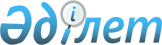 2017-2019 жылдарға арналған Аққайың ауданының бюджеті туралыСолтүстік Қазақстан облысы Аққайың ауданының мәслихатының 2016 жылғы 22 желтоқсанда № 8-1 шешімі. Солтүстік Қазақстан облысының Әділет департаментінде 2017 жылғы қаңтарда № 4016 болып тіркелді.
      Қазақстан Республикасы 2008 жылғы 4 желтоқсандағы Бюджет кодексінің 75 бабына, "Қазақстан Республикасындағы жергілікті мемлекеттік басқару және өзін-өзі басқару туралы" Қазақстан Республикасының 2001 жылғы 23 қаңтардағы Заңы 6 бабына сәйкес, Аққайың ауданының мәслихаты ШЕШТІ:
      1. 2017-2019 жылдарға арналған Аққайың ауданының бюджеті 1, 2 және 3 қосымшаларға келісті сәйкесінше бекітілсін, соның ішінде 2017 жылға мына көлемдерде:
      1) кірістер – 2766099 мың теңге, соның ішінде:
       салықтық түсімдер - 652855 мың теңге,
      салықтық емес түсімдер - 11805 мың теңге,
      негізгі капиталды сатудан түсетін түсімдер – 13092 мың теңге,
      трансферттердің түсімі – 2088347 мың теңге;
      2) шығындар - 2840481,1 мың теңге;
      3) таза бюджеттік кредиттеу – 15086,8 мың теңге, соның ішінде: бюджеттік кредиттер - 23825 мың теңге;
      бюджеттік кредиттерді өтеу - 8738,2 мың теңге;
      4) қаржылық активтермен операциялар бойынша сальдо – 0 мың теңге,
      соның ішінде:
      қаржылық активтерді сатып алу - 0 мың теңге,
      мемлекеттік қаржы активтерін сатудан түскен түсімдер - 0 мың теңге;
      5) бюджет тапшылығы (профициті) - - 89468,9 мың теңге;
      6) бюджет тапшылығын қаржыландыру (профицитін пайдалану) – 8 89468,9 мың теңге, соның ішінде:
      қарыздар түсімі - 23825 мың теңге;
       қарыздарды өтеу – 8738,2 мың теңге;
      ббюджет қаражатының пайдаланылатын қалдықтары – 74382,1 мың т теңге.
      Ескерту. 1-тармақ жаңа редакцияда - Солтүстік Қазақстан облысы Аққайың ауданы мәслихатының 27.11.2017 № 15-1 шешімімен (01.01.2017 бастап қолданысқа енгізіледі).

      2. Аудан бюджетінің кірістері Қазақстан Республикасы 2008 жылғы 4 желтоқсандағы Бюджет кодексіне сәйкес мына салықтық түсімдер есебінен қалыптастырылатыны белгіленсін:

      1) 100 пайыз көлемінде облыстық мәслихат белгілегендей, төлем көзінен салық салынбайтын табыстары бойынша жеке табыс салығы норма бойынша кірістерді бөлу;

      2) 84 пайыз көлемінде облыстық мәслихат белгілегендей, әлеуметтік салық норма бойынша кірістерді бөлу;

      3) жеке және заңды тұлғалар, дара кәсіпкерлер мүлкіне салық;

      4) жер салығы;

      5) бірыңғай жер салығы; 

      6) көлік құралдарына салық;

      7) тіркелген салық;

      8) бензинге (авиациялықты қоспағанда) және дизель отынына ақциздер;

      9) жер учаскелерін пайдаланғаны үшін төлемақы;

      10) дара кәсiпкерлiктерді мемлекеттік тіркегені үшін алым;

      11) қызметтің жекелеген түрлерiмен айналысу құқығы үшiн лицензиялық алым;

      12) заңды тұлғаларды мемлекеттік тіркеу және филиалдардан мен өкілдерді есептік тіркегені, сондай-ақ оларды қайта тіркегені үшін алым;

      13) жылжымалы мүлік кепілін және кеменің немесе жасалып жатқан кеменің ипотекасын мемлекеттік тіркегені үшін алым; 

      14) көлік құралдарын мемлекеттік тіркегені, сондай-ақ кайта тіркегені үшін алым;

      15) жылжымайтын мүлікке құқықтарды мемлекеттік тіркегені үшін алым; 

      16) республикалық бюджет есебіне жазылатын консулдық алымнан және мемлекеттік баждардан басқа, мемлекеттік баж;

      17) сыртқы (көрнекті) жарнаманы аудандық манызы бар жалпыға ортақ пайдаланылатын автомобиль жолдарының бөлінген белдеуіндегі жарнаманы тұрақты орналастыру объектілерінде, аудандық маңызы бар қаладағы, ауылдағы, кенттегі ұй-жайлардың шегінен тыс ашық кеңістікке және ауданда тіркелген көлік құралдарында орналастырғаны үшін төлемақыны қоспағанда, сыртқы (көрнекті) жарнаманы облыстық маңызы бар қаладағы ұй-жайлардың шегінен тыс ашық кеңістікке және облыстық маңызы бар қалада тіркелген көлік құралдарында орналастырғаны үшін төлемақы.

      3. Аудан бюджетінің кірістері мына салықтық емес түсімдер есебінен қалыптастырылатыны белгіленсін:

      1) коммуналдық меншіктен түсетін кірістер:

      аудандық маңызы бар қала, ауыл, кент, ауылдық округ әкімдерінің басқаруындағы, ауданның коммуналдық меншігінің мүлкін жалға беруден түсетін кірістерді қоспағанда, ауданның коммуналдық меншігінің мүлкін жалға беруден түсетін кірістер;

      ауданның бюджетінен берілген кредиттер бойынша сыйақылар;

      ауданның коммуналдық меншігінен түсетін басқа да кірістер;

      2) аудан бюджетіне түсетін басқа да салықтық емес түсімдер.

      4. Аудан бюджетінің кірісі мынадай негізгі капиталды сатудан түсетін түсімдер есебінен қалыптастырылатыны белгіленсін:

      1) аудан бюджетінен қаржыландырылатын мемлекеттік мекемелерге бекітіліп берілген мемлекеттік мүлікті сатудан түсетін ақша;

      2) ауыл шаруашылығы мақсатындағы жер учаскелерінен қоспағанда, жер учаскелерінен сатудан түсетін түсімдер. 

      5. Облыстық бюджетінен аудан бюджетіне берілетін сомасы 1963808 мың теңге бюджеттік субвенция белгіленсін.

      6. 4 қосымшаға сәйкес жергілікті өзін-өзі басқарудың функцияларын іске асыру үшін жергілікті өзін-өзі басқару органдарына трансферттер сомасы 5596 мың теңге бөлінсін.

      7. 2017 жылға арналған аудан бюджетінде нысаналы трансферттер жалпы сомасы 124539 мың теңге есепке алынсын, соның ішінде дамытуына 13000 мың теңге ескерілсін:

      1) тілдік курстар бойынша тағылымдамадан өткен мұғалімдерге қосымша ақы төлеуге 0 мың теңге;

      2) оқу кезеңінде негізгі қызметкерді алмастырғаны үшін мұғалімдерге қосымша ақы төлеуге 8049 мың теңге;

      3) "Өрлеу" жобасы бойынша шартты ақшалай көмекті ендіруге 4834,2 мың теңге, соның ішінде:

      "Өрлеу" жобасы бойынша шартты ақшалай көмекті төлеуге 2743,2 мың теңге;

       ассистенттерге еңбекақы төлеуіне 1207,0 мың теңге;

       кеңес берушілерге еңбекақы төлеуіне 884,0 мың теңге;


      4) "Қазақстан Республикасындағы мүгедектердің құқықтарын қамтамасыз ету және өмір сүру сапасын жақсарту жөніндегі 2012-2018 жылдарға арналған іс-шаралар жоспарының үшінші кезеңін (2016-2018 жылдар) бекіту туралы" Қазақстан Республикасы Үкіметінің 2016 жылғы 14 сәуірдегі № 213 қаулысымен бекітілген, мүгедектердің құқықтарын қамтамасыз ету және өмір сүру сапасын жақсарту жөніндегі 2012-2018 жылдарға арналған іс-шаралар жоспарын іске асыруға 5656,4 мың теңге, соның ішінде:
       мүгедектерге қызмет көрсетуге бағдарланған ұйымдардың жерінде жол белгілерін және жол нұсқауларды орнатуға 108 мың теңге;
       мүгедектерді міндетті гигиеналық құралдармен қамтамасыз ету нормаларын ұлғайтуына 5108,4 мың теңге;
       ыммен сөйлесу мамандардың қызмет көрсетуіне 440 мың теңге;
      5) еңбек нарығын дамытуына 13539,7 мың теңге, соның ішінде:
       жалақыны ішінара субсидиялауға - 4710 мың теңге;
       көшуге арналған субсидиялар беру - 5082,7 мың теңге; 
       жастар тәжірибесіне -3747 мың теңге;
      6) ауданның маңызы бар жолдарын ағымдағы жөндеуіне 10715,1 мың теңге, соның ішінде:
      "Кучковка ауылының кіреберіс жолы" аудандық маңызы бар көлік жолдарын қиыршық тас жамылғысымен ағымдағы жөндеуіне 7520,7 мың теңге;
      "Власовка ауылының кіреберіс жолы" аудандық маңызы бар көлік жолдарын қиыршық тас жамылғысымен ағымдағы жөндеуіне 3194,4 мың теңге;
      7) нәтижелі жұмыспен қамтуды және жаппай кәсіпкерлікті дамыту аясында іс-шараларды іске асыруына 29234,8 мың теңге, соның ішінде:
       оралмандар мен көныс аударушылыр үшін тұрғын үйді жалдау (жалға алу) бойынша шығындарды өтеуге субсидия – 6779,6 мың теңге;
       тез дайындау орталықтарында оқытуды косканда, жұмыс кадрларын еңбек нарығында талап ететін кәсіпкерліктерді қысқа мерзімді оқытуға – 21695 мың теңге;
      8) қызметтік автокөлік сатып алуына 15000 мың теңге;
      9) электрондық оқулықтарды сатып алуына 2000 мың теңге;
      10) Астана қаласына халықаралық мамандандырылған көрмеге "ЭКСПО-2017" окушыларды жіберуге 6705 мың теңге;
      11) энзоотиялық ауруларына қарсы профилактикалық іс-шаралар өткізуіне 1160 мың теңге;
      12) оқулықтарды сатып алу және жеткізуге 14797 мың теңге;
      13) алынып тасталды - Солтүстік Қазақстан облысы Аққайың ауданы мәслихатының 22.06.2017 № 12-1 шешімімен (01.01.2017 бастап қолданысқа енгізіледі);

      14) алынып тасталды - Солтүстік Қазақстан облысы Аққайың ауданы мәслихатының 22.06.2017 № 12-1 шешімімен (01.01.2017 бастап қолданысқа енгізіледі);

      15) алынып тасталды - Солтүстік Қазақстан облысы Аққайың ауданы мәслихатының 22.06.2017 № 12-1 шешімімен (01.01.2017 бастап қолданысқа енгізіледі);

      16) алынып тасталды - Солтүстік Қазақстан облысы Аққайың ауданы мәслихатының 22.06.2017 № 12-1 шешімімен (01.01.2017 бастап қолданысқа енгізіледі;

      17) Булаев топтық су құбырына қосылған, елді мекендердегі сумен жабдықтау және су бұру тарату жүйелерін реконструкциялауына жобалау- сметалық құжаттама әзірлеуге 13000 мың теңге (Власовка ауылы - 7500 мың теңге, Қиялы ауылы - 5500 мың теңге).

      Ескерту. 7-тармаққа өзгерістер енгізілді - Солтүстік Қазақстан облысы Аққайың ауданы мәслихатының 06.03.2017 № 10-3 (01.01.2017 бастап қолданысқа енгізіледі); 22.06.2017 № 12-1 (01.01.2017 бастап қолданысқа енгізіледі); 27.11.2017 № 15-1 (01.01.2017 бастап қолданысқа енгізіледі) шешімдерімен

      8. Аудан бюджетінде келесі шығындар қарастырылғаны есепке алсын:

      1) азаматтық қызметшілерге еңбекақы төлеу жүйесінің жаңа моделіне көшуге, сонымен қатар оларға лауазымдық айлықақыларына ерекше еңбек жағдайлары үшін ай сайынғы үстемеақы төлеуге 397758 мың теңге; 

      2) бюджеттік саласындағы жұмыс берушіге (міндетті әлеуметтік медициналық сақтандыру аясында) аударуға бөлінген сома 15019 мың теңге;

      3) мектепке дейінгі білім беру ұйымдарында мемлекеттік білім беру тапсырыстарын іске асыруға 50742 мың теңге;

      4) сандық білім беру инфрақылылымын құруға 36048 мың теңге;

      5) халықты жұмыспен қамту орталығын қамтамасыз етуіне 15285 мың теңге;

      6) әкімшілік мемлекеттік қызметкерлеріне еңбек ақысын көтеру деңгейіне 53579 мың теңге;

      7) жергілікті атқарушы органдардың агроөнеркәсіптік кешен бөлімшелерін ұстау үшін 5838 мың теңге;

      8) эпизоотикаға қарсы іс-шаралар өткізуіне 39739 мың теңге;

      9) энзоотиялық аурулар бойынша ветеринарлық іс-шаралар өткізуіне 1419 мың теңге;

      10) "Өңірлерді дамытудың 2020 жылға дейінгі бағдарламасын бекіту туралы" Қазақстан Республикасы Үкіметінің 2014 жылғы 28 маусымдағы № 728 қаулысымен бекітілген, Өңірлерді дамытудың 2020 жылға дейінгі бағдарламасы шеңберінде өңірлерді экономикалық дамытуға жәрдемдесу шараларды іске асыруына 21155 мың теңге.

      9. Ауылдық елді мекендерінің әлеуметтік саласындағы мамандарын әлеуметтік қолдау іс-шараларын іске асыру үшін 2017 жылы аудан бюджетінде республикалық бюджетінен - 23825 мың теңге бюджеттік кредиттер есепке алсын.

      10. 2017 жылына арналған аудан жергілікті атқарушы органның резерві 740 мың теңге сомада бекітілсін. 

      Ескерту. 10-тармақ жаңа редакцияда - Солтүстік Қазақстан облысы Аққайың ауданы мәслихатының 27.11.2017 № 15-1 шешімімен (01.01.2017 бастап қолданысқа енгізіледі). 


      10-1. 9 қосымшаға сәйкес қаржылық жыл басында қалыптасқан бюджет қаражаттың бос қалдыктарының және 2016 жылы толық пайдаланылмаған республикалық және облыстық бюджеттердің нысаналы трансферттерін қайтару есебінен аудан бюджетінін шығындары қарастырылсын. 
      Ескерту. Шешім 10-1-тармақпен толықтырылды - Солтүстік Қазақстан облысы Аққайың ауданы мәслихатының 06.03.2017 № 10-3 шешімімен (01.01.2017 бастап қолданысқа енгізіледі).

      11. 5, 6, 7 қосымшаларға сәйкес 2017-2019 жылдарға арналған ауылдық округ әкімдерінің аппараттары бойынша аудан бюджет шығындары қаржыландыру көлемі қарастырылғаны есепке алынсын.

      12. 8 қосымшаға сәйкес 2017 жылға арналған бюджеттің атқарылуы барысында секвестрлеуге жатпайтын аудандық бюджеттік бағдарламалар тізбесі белгіленсін.

      13. Мерекелік күндерге және атаулы күндерге, қиын өмірлік жағдай туындағанда 2017 жылғы ауданның бюджет шығындарыңда қарастырылғаны ескерілсін.

      14. 2017 жылы бюджеттік саланың қызметкерлеріне еңбекақы толық көлемде төлеу қамтамасыз етілсін.

      15. 2017 жылы азаматтық қызметші болып табылатын және ауылдық елді мекендерде жұмыс істейтін денсаулық сақтау, әлеуметтік қамсыздандыру, білім беру, мәдениет, спорт және ветеринария саласындағы мамандарға қызметтің осы түрлерімен қалалық жағдайда айналысатын мамандардың ставкаларымен салыстырғанда жиырма бес пайызға жоғары айлықақы мен тарифтік ставкалар белгіленсін. 

      Осы тармақтың күші ветеринария саласындағы қызметті жүзеге асыратын ветеринария пункттерінің ветеринария мамандарына қолданылады. 

      16. Осы шешім 2017 жылғы 1 қаңтардан бастап қолданысқа енгізіледі. 

 2017 жылға арналған Аққайың ауданының бюджеті
      Ескерту. 1- қосымша жаңа редакцияда - Солтүстік Қазақстан облысы Аққайың ауданы мәслихатының 27.11.2017 № 15-1 шешімімен (01.01.2017 бастап қолданысқа енгізіледі).
      кестенің жалғасы 2018 жылға арналған Аққайың ауданының бюджеті
      

      Кестенің жалғасы 2019 жылға арналған Аққайың ауданының бюджеті
      

      Кестенің жалғасы Жергілікті өзін-өзі басқару органдарына берілетін трансферттер 
      Ескерту. 4-қосымша жаңа редакцияда - Солтүстік Қазақстан облысы Аққайың ауданы мәслихатының 27.11.2017 № 15-1 шешімімен (01.01.2017 бастап қолданысқа енгізіледі). 2017 жылға арналған ауылдық округ әкім аппараттары бойынша қаржыландыру көлемі
      Ескерту. 5-қосымша жаңа редакцияда - Солтүстік Қазақстан облысы Аққайың ауданы мәслихатының 27.11.2017 № 15-1 шешімімен (01.01.2017 бастап қолданысқа енгізіледі).
      кестенің жалғасы
      мың теңге 2018 жылға арналған ауылдық округ әкім аппараттары бойынша қаржыландыру көлемі
      

      Кестенің жалғасы 


      мың теңге 2019 жылға арналған ауылдық округ әкім аппараттары бойынша қаржыландыру көлемі
      

      Кестенің жалғасы 


      мың теңге 2017 жылға арналған бюджеттің атқарылуы барысында секвестрлеуге жатпайтын аудандық бюджеттік бағдарламалар тізбесі 2017 жылдың 1 қаңтарына қалыптасқан бюджет қаражаттарының бос қалдықтарын бағыттау және 2016 жылы толық пайдаланылмаған нысаналы трансферттерді кайтару 
      Ескерту. Шешім 9-қосымшамен толықтырылды - Солтүстік Қазақстан облысы Аққайың ауданы мәслихатының 06.03.2017 № 10-3 шешімімен (01.01.2017 бастап қолданысқа енгізіледі).


					© 2012. Қазақстан Республикасы Әділет министрлігінің «Қазақстан Республикасының Заңнама және құқықтық ақпарат институты» ШЖҚ РМК
				
      VI шақырылған VIII сессия

      төрағасы

А. Фильберт

      Аққайың ауданы

      мәслихатының хатшысы

С. Мұқанов
Аққайың ауданы мәслихатының2016 жылғы 22 желтоқсандағы № 8-1 шешіміне 1 қосымша
Санаты
Сыныбы
Ішкі сыныбы
Атауы
Соммасы (мың теңге)
Санаты
Сыныбы
Ішкі сыныбы
Атауы
Соммасы (мың теңге)
2766099
Санаты
Сыныбы
Ішкі сыныбы
Атауы
Соммасы (мың теңге)
1
Салық түсiмдері
652855
01
Табыс салығы
29230
2
Жеке табыс салығы
29230
03
Әлеуметтік салық 
148543
1
Әлеуметтік салық 
148543
04
Меншiкке салынатын салықтар
324097
1
Мүлiкке салынатын салықтар
282658
3
Жер салығы
4275
4
Көлiк құралдарына салынатын салық
28986
5
Бiрыңғай жер салығы
8178
05
Тауарларға, жұмыстарға және қызметтер көрсетуге салынатын iшкi салықтар
74798
2
Акциздер
1786
3
Табиғи және басқа ресурстарды пайдаланғаны үшiн түсетiн түсiмдер
62820
4
Кәсiпкерлiк және кәсiби қызметті жүргізгені үшiн алынатын алымдар
10192
5
Ойын бизнесiне салық 
0
08
Заңдық мәнді іс-әрекеттерді жасағаны және (немесе) құжаттар бергені үшін оған уәкілеттігі бар мемлекеттік органдар немесе лауазымды адамдар алатын міндетті төлемдер
76187
1
Мемлекеттік баж 
76187
2
Салықтық емес түсiмдер
11805
01
Мемлекет меншігінен түсетін түсімдер
7568
5
Коммуналдық меншік мүлкін жалға беруден түсетін түсімдер 
5834
9
Мемлекеттік меншіктен тїсетін басқа да кірістер
1734
04
Мемлекеттік бюджеттен қаржыландырылатын, сондай-ақ Қазақстан Республикасы Ұлттық Банкінің бюджетінен (шығыстар сметасынан) қамтылатын және қаржыландырылатын мемлекеттік мекемелер салатын айыппұлдар, өсімпұлдар, санкциялар, өндіріп алулар
125
1
Мұнай секторы ұйымдарынан түсетін түсімдерді қоспағанда, мемлекеттік бюджеттен қаржыландырылатын, сондай-ақ Қазақстан Республикасы Ұлттық Банкінің бюджетінен (шығыстар сметасынан) қамтылатын және қаржыландырылатын мемлекеттік мекемелер салатын айыппұлдар, өсімпұлдар, санкциялар, өндіріп алулар
125
06
 Басқа да салықтық емес түсiмдер
4112
1
 Басқа да салықтық емес түсiмдер
4112
3
Негізгі капиталды сатудан түсетін түсімдер
13092
01
Мемлекеттік мекемелерге бекітілген мемлекеттік мүлікті сату
424
1
Мемлекеттік мекемелерге бекітілген мемлекеттік мүлікті сату
424
03
Жердi және материалдық емес активтердi сату
12668
1
Жерді сату
12311
2
Материалдық емес активтердi сату
357
4
Трансферттердің түсімдері
2088347
02
Мемлекеттiк басқарудың жоғары тұрған органдарынан түсетiн трансферттер
2088347
Функционалдық топ
Функционалдық топ
Бюджеттік бағдарламалардың әкiмшiсi
Бағдарлама
Атауы
сомасы (мың теңге)
2. Шығындар
2 840 481,1
1
Жалпы сипаттағы мемлекеттiк қызметтер
329 823,6
01
Мемлекеттiк басқарудың жалпы функцияларын орындайтын өкiлдi, атқарушы және басқа органдар
291 436
112
Аудан (облыстық маңызы бар қала) мәслихатының аппараты
24 970
001
Аудан (облыстық маңызы бар қала) мәслихатының қызметін қамтамасыз ету жөніндегі қызметтер
23 980,9
003
Мемлекеттік органның күрделі шығыстары
989,1
122
Аудан (облыстық маңызы бар қала) әкімінің аппараты
103 096
001
Аудан (облыстық маңызы бар қала) әкімінің қызметін қамтамасыз ету жөніндегі қызметтер
86 256
003
Мемлекеттік органның күрделі шығыстары
16 840
123
Қаладағы аудан аудандық маңызы бар қала, кент, аул, ауылдық округ әкімі аппаратының жұмыс істеуі
163 370
001
Қаладағы аудан, аудандық маңызы бар қаланың, кент, ауыл, ауылдық округ әкімінің қызметін қамтамасыз ету жөніндегі қызметтер
140 984
022
Мемлекеттік органның күрделі шығыстары
22 386
02
Қаржылық қызмет
168,6
459
Ауданның (облыстық маңызы бар қаланың) экономика және қаржы бөлiмi 
168,6
003
Салық салу мақсатында мүлікті бағалауды жүргізу
0
010
Жекешелендіру, коммуналдық меншікті басқару, жекешелендіруден кейінгі қызмет және осыған байланысты дауларды реттеу
168,6
09
Жалпы сипаттағы басқа мемлекеттік қызметтер
38 219
458
Ауданның (облыстық маңызы бар қаланың) тұрғын үй-коммуналдық шаруашылығы, жолаушылар көлігі және автомобиль жолдары бөлімі
17 006
001
Жергілікті деңгейде тұрғын үй-коммуналдық шаруашылығы, жолаушылар көлігі және автомобиль жолдары саласындағы мемлекеттік саясатты іске асыру жөніндегі қызметтер
8 729
013
Мемлекеттік органның күрделі шығыстары
6 915
021
Елдi мекендерде жол қозғалысы қауiпсiздiгін қамтамасыз ету
1 362
459
Ауданның (облыстық маңызы бар қаланың) экономика және қаржы бөлiмi 
21 213
001
Экономикалық саясатты, қалыптастыру мен дамыту, мемлекеттiк жоспарлау ауданның (облыстық маңызы бар қаланың) бюджеттiк атқару және коммуналдық меншiгiн басқару саласындағы мемлекеттiк саясатты iске асыру жөнiндегi қызметтер
20 554
015
Мемлекеттік органның күрделі шығыстары
659
2
Қорғаныс
10 748
01
Әскери мұқтаждар
4 708
122
Аудан (облыстық маңызы бар қала) әкімінің аппараты
4 708
005
Жалпы бірдей әскери міндетті атқару шеңберіндегі іс-шаралар
4 708
02
Төтенше жағдайлар жөнiндегi жұмыстарды ұйымдастыру
6 040
122
Аудан (облыстық маңызы бар қала) әкімінің аппараты
6 040
006
Аудан (облыстық маңызы бар қала) ауқымындағы төтенше жағдайлардың алдын алу және оларды жою
5 540
007
Аудандық (қалалық) ауқымдағы дала өрттерінің, сондай-ақ мемлекеттік өртке қарсы қызмет органдары құрылмаған елдi мекендерде өрттердің алдын алу және оларды сөндіру жөніндегі іс-шаралар
500
4
Білім беру
1 837 920,4
01
Мектепке дейiнгi тәрбие және оқыту
110 320
464
Ауданның (облыстық маңызы бар қаланың) білім бөлімі
110 320
009
Мектепке дейінгі тәрбие мен оқыту ұйымдарының қызметін қамтамасыз ету
79 578
040
Мектепке дейінгі білім беру ұйымдарында мемлекеттік білім беру тапсырысын іске асыруға 
30 742
02
Бастауыш, негізгі орта және жалпы орта білім беру
1 629 154,4
464
Ауданның (облыстық маңызы бар қаланың) білім бөлімі
1 609 054,4
003
Жалпы білім беру
1 558 818,4
006
Балаларға қосымша білім беру 
50 236
465
Ауданның (облыстық маңызы бар қаланың) дене шынықтыру және спорт бөлімі 
20 100
017
Балалар мен жасөспірімдерге спорт бойынша қосымша білім беру
20 100
09
Бiлiм беру саласындағы өзге де қызметтер
98 446
464
Ауданның (облыстық маңызы бар қаланың) білім беру бөлімі
98 446
001
Жергілікті деңгейде білім беру саласындағы мемлекеттік саясатты іске асыру жөніндегі қызметтер
12 669
004
Ауданның (областык маңызы бар қаланың) мемлекеттік білім беру мекемелерінде білім беру жүйесін ақпараттандыру
0
005
Ауданның (облыстық маңызы бар қаланың) мемлекеттік білім беру мекемелер үшін оқулықтар мен оқу-әдiстемелiк кешендерді сатып алу және жеткізу
25 301
012
Капитальные расходы государственного органа
0
012
Мемлекеттік органның күрделі шығыстары
241
015
Жетім баланы (жетім балаларды) және ата-аналарының қамқорынсыз қалған баланы (балаларды) күтіп-ұстауға асыраушыларына ай сайынғы ақшалай қаражат төлемдері
7 899
022
Жетім баланы (жетім балаларды) және ата-анасының қамқорлығынсыз қалған баланы (балаларды) асырап алғаны үшін Қазақстан азаматтарына біржолғы ақша қаражатын төлеуге арналған төлемдер
173
029
Балалар мен жасөспірімдердің психикалық денсаулығын зерттеу және халыққа психологиялық-медициналық-педагогикалық консультациялық көмек көрсету
14 963
067
Ведомстволық бағыныстағы мемлекеттік мекемелерінің және ұйымдарының күрделі шығыстары
37 200
6
 Әлеуметтiк көмек және әлеуметтiк қамсыздандыру
231 225,9
01
Әлеуметтiк қамсыздандыру
20 000,2
451
Ауданның (облыстық маңызы бар қаланың) жұмыспен қамту және әлеуметтік бағдарламалар бөлімі
16 720,2
005
Мемлекеттік атаулы әлеуметтік көмек
5 268
016
18 жасқа дейіні балаларға мемлекеттік жәрдемақылар
4 250
025
"Өрлеу" жобасы бойынша келісілген қаржылай көмекті енгізу
7 202,2
464
Ауданның (облыстық маңызы бар қаланың) білім беру бөлімі
3 280
030
Патронат тәрбиешілерге берілген баланы (балаларды) асырап бағу 
3 280
02
Әлеуметтiк көмек
183 951,7
451
Ауданның (облыстық маңызы бар қаланың) жұмыспен қамту және әлеуметтік бағдарламалар бөлімі
183 951,7
002
Еңбекпен қамту бағдарламасы
57 230,3
007
Жергілікті өкілетті органдардың шешімі бойынша азаматтардың жекелеген топтарына әлеуметтік көмек
9 557
010
Үйден тәрбиеленіп оқытылатын мүгедек балаларды материалдық қамтамасыз ету
512
014
Мұқтаж азаматтарға үйде әлеуметтiк көмек көрсету
81 792
017
Мүгедектерді оңалту жеке бағдарламасына сәйкес, мұқтаж мүгедектерді міндетті гигиеналық құралдармен қамтамасыз етуге, және ымдау тілі мамандарының, жеке көмекшілердің қызмет көрсету
14 318,4
023
Жұмыспен қамту орталықтарының қызметін қамтамасыз ету
20 542
09
Әлеуметтiк көмек және әлеуметтiк қамтамасыз ету салаларындағы өзге де қызметтер
27 274
451
Ауданның (облыстық маңызы бар қаланың) жұмыспен қамту және әлеуметтік бағдарламалар бөлімі
27 058
001
Жергілікті деңгейде халық үшін әлеуметтік бағдарламаларды жұмыспен қамтуды қамтамасыз етуді іске асыру саласындағы мемлекеттік саясатты іске асыру жөніндегі қызметтер 
22 890
011
Жәрдемақыларды және басқа да әлеуметтік төлемдерді есептеу, төлеу мен жеткізу бойынша қызметтерге ақы төлеу
487
021
Мемлекеттік органның күрделі шығыстары
551
067
Ведомстволық бағыныстағы мемлекеттік мекемелерінің және ұйымдарының күрделі шығыстары
3 130
458
Ауданның (облыстық маңызы бар қаланың) тұрғын үй-коммуналдық шаруашылығы, жолаушылар көлігі және автомобиль жолдары бөлімі
216
050
Қазақстан Республикасында мүгедектердің құқықтарын қамтамасыз ету және өмір сүру сапасын жақсарту жөніндегі 2012 - 2018 жылдарға арналған іс-шаралар жоспарын іске асыру
216
7
Тұрғын үй-коммуналдық шаруашылық
47 531,5
01
Тұрғын үй- шаруашылық
15 914
458
Ауданның (облыстық маңызы бар қаланың) тұрғын үй-коммуналдық шаруашылығы, жолаушылар көлігі және автомобиль жолдары бөлімі
10 000
004
Азматтардың жекелген санаттарын тұрғын үймен қамтамасыз ету
10 000
472
Ауданның (облыстық маңызы бар қаланың) құрылыс, сәулет және қала құрылысы бөлімі
5 914
003
Коммуналдық тұрғын үй қорының тұрғын үйін жобалау және (немесе) салу, реконструкциялау
5 914
02
Коммуналдық шаруашылығы
16 050
458
Ауданның (облыстық маңызы бар қаланың) тұрғын үй-коммуналдық шаруашылығы, жолаушылар көлігі және автомобиль жолдары бөлімі
16 050
012
Сумен жабдықтау және су бұру жүйесінің жұмыс істеуі
755
058
Елді-мекендерді көркейту
15 295
03
Елді мекендердегі көшелерді жарықтандыру
15 567,5
123
Елді мекендердің санитариясын қамтамасыз ету
15 567,5
008
Жерлеу орындарын күтіп-ұстау және туысы жоқтарды жерлеу
8 489
009
Елді мекендерді абаттандыру мен көгалдандыру
1 100
010
Мәдениет,спорт, туризм және ақпараттық кеңiстiк
14
011
Мәдениет саласындағы қызмет
5 964,5
8
Қаладағы аудан, аудандық маңызы бар қала, кент, ауыл, ауылдық округ әкімінің аппараты
167 645
01
Жергілікті деңгейде мәдени-демалыс жұмыстарын қолдау
61 782
123
Ауданның (облыстық маңызы бар қаланың) мәдениет және тілдерді дамыту бөлімі
40 721
006
Жергілікті деңгейде мәдени-демалыс жұмыстарын қолдау
40 721
455
Ауданның (облыстық маңызы бар қаланың) мәдениет және тілдерді дамыту бөлімі
21 061
003
Ауданның (облыстық маңызы бар қаланың) дене шынықтыру және спорт бөлімі
21 061
02
Жергілікті деңгейде дене шынықтыру және спорт саласындағы мемлекеттік саясатты іске асыру жөніндегі қызметтер
17 947
465
Аудандық (облыстық маңызы бар қалалық) деңгейде спорттық жарыстар өткiзу
17 947
001
Әртүрлi спорт түрлерi бойынша аудан (облыстық маңызы бар қала) құрама командаларының мүшелерiн дайындау және олардың облыстық спорт жарыстарына қатысуы
6 959
004
Мемлекеттік органның күрделі шығыстары
80
006
Аудандық (облыстық маңызы бар қалалық) деңгейде спорттық жарыстар өткiзу
500
007
Ақпараттық кеңiстiк
10 408
03
Аудандық (қалалық) кiтапханалардың жұмыс iстеуi
56 268
455
Мемлекеттік тілді және Қазақстан халықтарының басқа да тілдерін дамыту
46 638
006
Аудандық (қалалық) кiтапханалардың жұмыс iстеуi
45 924
007
Ауданның (облыстық маңызы бар қаланың) ішкі саясат бөлімі
714
456
Мәдениет, спорт, туризм және ақпараттық кеңiстiктi ұйымдастыру жөнiндегi өзге де қызметтер
9 630
002
Ауданның (облыстық маңызы бар қаланың) мәдениет және тілдерді дамыту бөлімі
9 630
09
Жергілікті деңгейде тілдерді және мәдениетті дамыту саласындағы мемлекеттік саясатты іске асыру жөніндегі қызметтер
31 648
455
Капитальные расходы государственного органа
15 533
001
Мемлекеттік органның күрделі шығыстары
7 569
010
Ауданның (облыстық маңызы бар қаланың) ішкі саясат бөлімі
124
032
Жергілікті деңгейде ақпарат, мемлекеттілікті нығайту және азаматтардың әлеуметтік сенімділігін қалыптастыру саласында мемлекеттік саясатты іске асыру жөніндегі қызметтер
7 840
456
Ауданның (облыстық маңызы бар қаланың) ішкі саясат бөлімі
16 115
001
Жергілікті деңгейде ақпарат, мемлекеттілікті нығайту және азаматтардың әлеуметтік сенімділігін қалыптастыру саласында мемлекеттік саясатты іске асыру жөніндегі қызметтер
11 162
003
Жастар саясаты саласында іс-шараларды іске асыру
4 548
006
Мемлекеттік органның күрделі шығыстары
258
032
Ведомстволық бағыныстағы мемлекеттік мекемелерінің және ұйымдарының күрделі шығыстары
147
10
Ауыл, су, орман, балық шаруашылығы, ерекше қорғалатын табиғи аумақтар, қоршаған ортаны және жануарлар дүниесін қорғау, жер қатынастары
112 036
01
Жергілікте деңгейде ауыл шаруашылығы саласындағы мемлекеттік саясатты іске асыру жөніндегі қызметтер
91 613
462
Мемлекеттік органның күрделі шығыстары
26 481
001
Ауданның (облыстық маңызы бар қаланың) ветеринария бөлімі
25 530
006
Жергілікті деңгейде ветеринария саласындағы мемлекеттік саясатты іске асыру жөніндегі қызметтер
951
473
Мал көмінділерінің (биотермиялық шұңқырлардың) жұмыс істеуін қамтамасыз ету
65 132
001
Ауру жануарларды санитарлық союды ұйымдастыру
9 431
003
Қаңғыбас иттер мен мысықтарды аулауды және жоюды ұйымдастыру
72
005
Алып қойылатын және жойылатын ауру жануарлардың, жануарлардан алынатын өнімдер мен шикізаттың құнын иелеріне өтеу
1 383
006
Жануарлардың энзоотиялық аурулары бойынша ветеринариялық іс-шараларды жүргізу
83,5
007
Ауыл шаруашылығы жануарларын сәйкестендіру жөніндегі іс-шараларды өткізу
4 194
008
Эпизоотияға қарсы іс-шаралар жүргізу
2 201
009
Жануарлардың энзоотиялық аурулары бойынша ветеринариялық іс-шараларды жүргізу
3 079
010
Ауыл шаруашылығы жануарларын сәйкестендіру жөніндегі іс-шараларды өткізу
4 949,5
011
Аудан (облыстық маңызы бар қала) аумағында жер қатынастарын реттеу саласындағы мемлекеттік саясатты іске асыру жөніндегі қызметтер
39 739
06
Республикалық бюджеттен берілетін трансферттер есебiнен
11 908
463
Мемлекеттік органның күрделі шығыстары
11 908
001
Ауыл, су, орман, балық шаруашылығы, қоршаған ортаны қорғау және жер қатынастары саласындағы басқа да қызметтер
11 483,6
007
Мамандардың әлеуметтік көмек көрсетуі жөніндегі шараларды іске асыру
424,4
09
Ауыл, су, орман, балық шаруашылығы, қоршаған ортаны қорғау және жер қатынастары саласындағы басқа да қызметтер
8 515
459
Ауданның (облыстық маңызы бар қаланың) экономика және қаржы бөлiмi 
8 515
099
Мамандарды әлеуметтік қолдау шараларын іске асыруға берілетін бюджеттік кредиттер
8 515
11
Өнеркәсіп, сәулет, қала құрылысы және құрылыс қызметі
9 911
02
Сәулет, қала құрылысы және құрылыс қызметі
9 911
472
Ауданның (облыстық маңызы бар қаланың) құрылыс, сәулет және қала құрылысы бөлімі
9 911
001
Жергілікті деңгейде құрылыс, сәулет және қала құрылысы саласындағы мемлекеттік саясатты іске асыру жөніндегі қызметтер
9 860
015
Қаладағы аудан, аудандық маңызы бар қала, кент, ауыл, ауылдық округ әкімінің аппараты
51
12
Аудандық маңызы бар қалаларда, кенттерде, ауылдарда, ауылдық округтерде автомобиль жолдарының жұмыс істеуін қамтамасыз ету
25 960,1
01
Ауданның (облыстық маңызы бар қаланың) тұрғын үй-коммуналдық шаруашылығы, жолаушылар көлігі және автомобиль жолдары бөлімі
24 785,1
123
Автомобиль жолдарының жұмыс істеуін қамтамасыз ету
3 960
013
Көлiк және коммуникациялар саласындағы өзге де қызметтер
3 960
458
Ауданның (облыстық маңызы бар қаланың) тұрғын үй-коммуналдық шаруашылығы, жолаушылар көлігі және автомобиль жолдары бөлімі
20 825,1
023
Әлеуметтік маңызы бар қалалық (ауылдық), қала маңындағы және ауданішілік қатынастар бойынша жолаушылар тасымалдарын субсидиялау 
20 825,1
09
Басқалар
1 175
458
Кәсiпкерлiк қызметтi қолдау және бәсекелестікті қорғау
1 175
037
Ауданның (облыстық маңызы бар қаланың) кәсіпкерлік бөлімі
1 175
13
Басқалар
31 942,5
03
Кәсіпкерлік қызметті қолдау және бәсекелікті қорғау
8 786
469
Мемлекеттік органның күрделі шығыстары
8 786
001
Жергілікті деңгейде кәсіпкерлік пен өнеркәсіпті дамыту саласындағы мемлекеттік саясатты іске асыру жөніндегі қызметтер
8 450
004
Мемлекеттік органның күрделі шығыстары
336
09
басқалар
23 156,5
123
Ауданның (облыстық маңызы бар қаланың) тұрғын үй-коммуналдық шаруашылығы, жолаушылар көлігі және автомобиль жолдары бөлімі
11 622,5
040
Өңірлерді дамытудың 2020 жылға дейінгі бағдарламасы шеңберінде өңірлерді экономикалық дамытуға жәрдемдесу бойынша шараларды іске асыру
11 622,5
458
Ауданның (облыстық маңызы бар қаланың) экономика және қаржы бөлімі
10 794
040
Ауданның (облыстық маңызы бар қаланың) жергілікті атқарушы органының резерві 
10 794
459
Шұғыл шығындарға арналған ауданның (облыстық маңызы бар қаланың) жергілікті атқарушы органының резерві
740
012
Соттардың шешiмдерi бойынша мiндеттемелердi орындауға арналған ауданның (облыстық маңызы бар қаланың) жергілікті атқарушы органының резерві
740
14
Борышқа қызмет көрсету
12
01
Борышқа қызмет көрсету
12
459
Ауданның (облыстық маңызы бар қаланың) экономика және қаржы бөлiмi 
12
021
Жергілікті атқарушы органдардың облыстық бюджеттен қарыздар бойынша сыйақылар мен өзге де төлемдерді төлеу бойынша борышына қызмет көрсету 
12
15
Трансферттер
35 725,1
01
Трансферттер
35 725,1
459
Ауданның (облыстық маңызы бар қаланың) экономика және қаржы бөлiмi 
35 725,1
006
Нысаналы пайдаланылмаған (толық пайдаланылмаған) трансферттерді қайтару
16 441,4
024
Заңнаманы өзгертуге байланысты жоғары тұрған бюджеттің шығындарын өтеуге төменгі тұрған бюджеттен ағымдағы нысаналы трансферттер
7 595,9
051
Жергілікті өзін-өзі басқару органдарына берілетін трансферттер
5 596
054
Қазақстан Республикасының Ұлттық қорынан берілетін нысаналы трансферт есебінен республикалық бюджетінен бөлінген нысаналы пайдаланылмаған (толық пайдаланылмаған) трансферттерді қайтару
6 091,8
3.Таза бюджеттік несие
15 086,8
Бюджеттен кредиттер 
23 825
10
Ауыл, су, орман, балық шаруашылығы, ерекше қорғалатын табиғи аумақтар, қоршаған ортаны және жануарлар дүниесін қорғау, жер қатынастары
23 825
09
Ауыл, су, орман, балық шаруашылығы, қоршаған ортаны қорғау және жер қатынастары саласындағы басқа да қызметтер
23 825
459
Ауданның (облыстық маңызы бар қаланың) экономика және қаржы бөлiмi 
23 825
018
Мамандарды әлеуметтік қолдау шараларын іске асыруға берілетін бюджеттік кредиттер
23 825
Республикалық бюджеттен берілген кредиттер есебінен
23 825
Санаты
Сыныбы
Iшкi сыныбы
Ерекшелігі
Атауы
5
Бюджеттік кредиттерді өтеу
8 738,2
01
Бюджеттік кредиттерді өтеу
8 738,2
1
Мемлекеттік бюджеттен берілген бюджеттік кредиттерді өтеу
8 738,2
13
Жеке тұлғаларға жергілікті бюджеттен берілген бюджеттік кредиттерді өтеу
8 738,2
4. Қаржыландыру активтермен операция бойынша сальдо
0
Қаржылық активтерін сатып алу
0
13
Басқалар
0
09
Басқалар
0
473
Ауданның (облыстық маңызы бар қаланың) ветеринария бөлімі
0
065
Заңды тұлғалардың жарғылық капиталын қалыптастыру немесе ұлғайту
0
Санаты
Сыныбы
Iшкi сыныбы
Ерекшелігі
Атауы
Соммасы (мың.теңге)
6
Мемлекеттік қаржылық активтерін сатудан түскен түсім
0
01
Мемлекеттік қаржылық активтерін сатудан түскен түсім
0
1
Мемлекеттік қаржылық активтерін сатудан түскен түсім
0
5. Бюджет тапшылығы (профициті)
-89 468,9
6. Бюджет тапшылығын қаржыландыру (профицитті пайдалану)
89 468,9
7
Қарыздар түсімі
23 825,0
01
Мемлекеттік ішкі қарыздар 
23 825,0
2
Қарыз алу келісім-шарттары
23 825,0
03
Ауданның (облыстық маңызы бар қаланың) жергілікті атқарушы органы алатын қарыздар
23 825,0
16
Қарыздарды өтеу
8 738,2
01
Қарыздарды өтеу
8 738,2
459
Ауданның (облыстық маңызы бар қаланың) экономика және қаржы бөлiмi 
8 738,2
005
Жергілікті атқарушы органның жоғары тұрған бюджет алдындағы борышын өтеу
8 738,2
Санаты
Сыныбы
Iшкi сыныбы
Ерекшелігі
Атауы
Сумма (тыс.тенге)
8
Бюджет қаражаты қалдықтарының қозғалысы
74 382,1
01
Бюджет қаражаты қалдықтары
74 382,1
1
Бюджет қаражатының бос қалдықтары
74 382,1
01
Бюджет қаражатының бос қалдықтары
74 382,1Аққайың ауданы мәслихатының 2016 жылғы 22 желтоқсандағы № 8-1 шешіміне 2 қосымша
Санаты
Сыныбы
Ішкі сыныбы
Атауы
Сомасы, мың теңге
Санаты
Сыныбы
Ішкі сыныбы
Атауы
Сомасы, мың теңге
1. Кiрiстер
2 576 859
Санаты
Сыныбы
Ішкі сыныбы
Атауы
Сомасы, мың теңге
1
Салық түсiмдері
501 594
01
0
Табыс салығы
24 321
2
Жеке табыс салығы
24 321
03
0
Әлеуметтік салық 
155 731
1
Әлеуметтік салық 
155 731
04
0
Меншiкке салынатын салық
235 798
1
Мүлiкке салынатын салықтар
195 100
3
Жер салығы
4 981
4
Көлiк құралдарына салынатын салық
29 217
5
Бiрыңғай жер салығы
6 500
05
0
Тауарларға, жұмыстарға және қызметтер көрсетуге салынатын iшкi салықтар
80 568
2
Акциздер
1 911
3
Табиғи және басқа ресурстарды пайдаланғаны үшiн түсетiн түсiмдер
62 937
4
Кәсiпкерлiк және кәсiби қызметті жүргізгені үшiн алынатын алымдар
15 720
5
Ойын бизнесiне салық 
0
08
0
Заңдық мәнді іс-әрекеттерді жасағаны және (немесе) құжаттар бергені үшін оған уәкілеттігі бар мемлекеттік органдар немесе лауазымды адамдар алатын міндетті төлемдер
5 176
1
Мемлекеттік баж 
5 176
2
Салыққа жатпайтын түсімдер 
9 569
01
0
Мемлекет меншігінен түсетін түсімдер
7 429
5
Коммуналдық меншік мүлкін жалға беруден түсетін түсімдер 
6 129
9
Мемлекеттік меншіктен тұсетін басқа да кірістер
1 300
06
0
 Басқа да салықтық емес түсiмдер
2 140
1
 Басқа да салықтық емес түсiмдер
2 140
3
Негізгі капиталды сатудан түсетін түсімдер
5 730
03
0
Жердi және материалдық емес активтердi сату
5 730
1
Жерді сату
5 730
4
Трансферттердің түсімдері
2 059 966
02
0
Мемлекеттiк басқарудың жоғары тұрған органдарынан түсетiн трансферттер
2 059 966
2
Облыстық бюджеттен түсетiн трансферттер
2 059 966
Функционалдық топ 
Бюджеттік бағдарламалардың әкiмшiсi
Бағдарлама
Атауы
Сомасы, мың теңге
2. Шығындар
2576859
1
Жалпы сипаттағы мемлекеттiк қызметтер
290732
112
Аудан (облыстық маңызы бар қала) мәслихатының аппараты
24912
001
Аудан (облыстық маңызы бар қала) мәслихатының қызметін қамтамасыз ету жөніндегі қызметтер
24912
122
Аудан (облыстық маңызы бар қала) әкімінің аппараты
86915
001
Аудан (облыстық маңызы бар қала) әкімінің қызметін қамтамасыз ету жөніндегі қызметтер
86915
123
Қаладағы аудан аудандық маңызы бар қала, кент, аул, ауылдық округ әкімі аппаратының жұмыс істеуі
145796
001
Қаладағы аудан, аудандық маңызы бар қаланың, кент, ауыл, ауылдық округ әкімінің қызметін қамтамасыз ету жөніндегі қызметтер
145796
458
Ауданның (облыстық маңызы бар қаланың) тұрғын үй-коммуналдық шаруашылығы, жолаушылар көлігі және автомобиль жолдары бөлімі
9172
001
Жергілікті деңгейде тұрғын үй-коммуналдық шаруашылығы, жолаушылар көлігі және автомобиль жолдары саласындағы мемлекеттік саясатты іске асыру жөніндегі қызметтер
9172
459
Ауданның (облыстық маңызы бар қаланың) экономика және қаржы бөлiмi 
23937
001
Экономикалық саясатты, қалыптастыру мен дамыту, мемлекеттiк жоспарлау ауданның (облыстық маңызы бар қаланың) бюджеттiк атқару және коммуналдық меншiгiн басқару саласындағы мемлекеттiк саясатты iске асыру жөнiндегi қызметтер
21553
003
Салық салу мақсатында мүлікті бағалауды жүргізу
1184
010
Жекешелендіру, коммуналдық меншікті басқару, жекешелендіруден кейінгі қызмет және осыған байланысты дауларды реттеу
1200
2
Қорғаныс
6220
122
Аудан (облыстық маңызы бар қала) әкімінің аппараты
6220
005
Жалпы бірдей әскери міндетті атқару шеңберіндегі іс-шаралар
5364
006
Аудан (облыстық маңызы бар қала) ауқымындағы төтенше жағдайлардың алдын алу және оларды жою
535
007
Аудандық (қалалық) ауқымдағы дала өрттерінің, сондай-ақ мемлекеттік өртке қарсы қызмет органдары құрылмаған елдi мекендерде өрттердің алдын алу және оларды сөндіру жөніндегі іс-шаралар
321
4
Білім беру
1792891
464
Ауданның (облыстық маңызы бар қаланың) білім беру бөлімі
1771923
001
Жергілікті деңгейде білім беру саласындағы мемлекеттік саясатты іске асыру жөніндегі қызметтер
13330
003
Жалпы білім беру
1522475
004
Ауданның (областык маңызы бар қаланың) мемлекеттік білім беру мекемелерінде білім беру жүйесін ақпараттандыру
8396
005
Ауданның (облыстық маңызы бар қаланың) мемлекеттік білім беру мекемелер үшін оқулықтар мен оқу-әдiстемелiк кешендерді сатып алу және жеткізу
9015
006
Балаларға қосымша білім беру 
51901
009
Мектепке дейінгі тәрбие ұйымдарының қызметін қамтамасыз ету
79834
015
Жетім баланы (жетім балаларды) және ата-аналарының қамқорынсыз қалған баланы (балаларды) күтіп-ұстауға асыраушыларына ай сайынғы ақшалай қаражат төлемдері
8466
029
Балалар мен жасөспірімдердің психикалық денсаулығын зерттеу және халыққа психологиялық-медициналық-педагогикалық консультациялық көмек көрсету
15746
040
Мектепке дейінгі білім беру ұйымдарында мемлекеттік білім беру тапсырысын іске асыруға
50742
067
Ведомстволық бағыныстағы мемлекеттік мекемелерінің және ұйымдарының күрделі шығыстары
12018
465
Ауданның (облыстық маңызы бар қаланың) дене шынықтыру және спорт бөлімі
20968
017
Балалар мен жасөспірімдерге спорт бойынша қосымша білім беру
20968
6
 Әлеуметтiк көмек және әлеуметтiк қамсыздандыру
170899
451
Ауданның (облыстық маңызы бар қаланың) жұмыспен қамту және әлеуметтік бағдарламалар бөлімі
166216
001
Жергілікті деңгейде халық үшін әлеуметтік бағдарламаларды жұмыспен қамтуды қамтамасыз етуді іске асыру саласындағы мемлекеттік саясатты іске асыру жөніндегі қызметтер 
23698
002
Еңбекпен қамту бағдарламасы
17865
005
Мемлекеттік атаулы әлеуметтік көмек
5421
007
Жергілікті өкілетті органдардың шешімі бойынша азаматтардың жекелеген топтарына әлеуметтік көмек
12034
010
Үйден тәрбиеленіп оқытылатын мүгедек балаларды материалдық қамтамасыз ету
1010
011
Жәрдемақыларды және басқа да әлеуметтік төлемдерді есептеу, төлеу мен жеткізу бойынша қызметтерге ақы төлеу
540
014
Мұқтаж азаматтарға үйде әлеуметтiк көмек көрсету
79644
017
Мүгедектерді оңалту жеке бағдарламасына сәйкес, мұқтаж мүгедектерді міндетті гигиеналық құралдармен қамтамасыз етуге, және ымдау тілі мамандарының, жеке көмекшілердің қызмет көрсету
6150
023
Жұмыспен қамту орталықтарының қызметін қамтамасыз ету
18888
025
"Өрлеу" жобасы бойынша шартты ақшалай көмекті ендіруге 
966
464
Ауданның (облыстық маңызы бар қаланың) білім беру бөлімі
4683
030
Патронат тәрбиешілерге берілген баланы (балаларды) асырап бағу 
4683
7
Тұрғын үй-коммуналдық шаруашылық
12621
123
Қаладағы аудан, аудандық маңызы бар қала, кент, ауыл, ауылдық округ әкімінің аппараты
12621
008
Елді мекендердегі көшелерді жарықтандыру
12176
009
Елді мекендердің санитариясын қамтамасыз ету
245
010
Жерлеу орындарын күтіп-ұстау және туысы жоқтарды жерлеу
200
8
Мәдениет, спорт, туризм және ақпараттық кеңiстiк
139041
123
Қаладағы аудан, аудандық маңызы бар қала, кент, ауыл, ауылдық округ әкімінің аппараты
27582
006
Жергілікті деңгейде мәдени-демалыс жұмыстарын қолдау
27582
455
Ауданның (облыстық маңызы бар қаланың) мәдениет және тілдерді дамыту бөлімі
74358
001
Жергілікті деңгейде тілдерді және мәдениетті дамыту саласындағы мемлекеттік саясатты іске асыру жөніндегі қызметтер
8875
003
Мәдени-демалыс жұмыстарын қолдау
21131
006
Аудандық (қалалық) кiтапханалардың жұмыс iстеуi
43589
007
Мемлекеттік тілді және Қазақстан халықтарының басқа да тілдерін дамыту
763
456
Ауданның (облыстық маңызы бар қаланың) ішкі саясат бөлімі
24828
001
Жергілікті деңгейде ақпарат, мемлекеттілікті нығайту және азаматтардың әлеуметтік сенімділігін қалыптастыру саласында мемлекеттік саясатты іске асыру жөніндегі қызметтер
10116
002
Мемлекеттік ақпараттық саясат жүргізу жөніндегі қызметтер
10304
003
Жастар саясаты саласында іс-шараларды іске асыру
4408
465
Ауданның (облыстық маңызы бар қаланың) дене шынықтыру және спорт бөлімі
12273
001
Жергілікті деңгейде дене шынықтыру және спорт саласындағы мемлекеттік саясатты іске асыру жөніндегі қызметтер
6174
006
Аудандық (облыстық маңызы бар қалалық) деңгейде спорттық жарыстар өткiзу
535
007
Әртүрлi спорт түрлерi бойынша аудан (облыстық маңызы бар қала) құрама командаларының мүшелерiн дайындау және олардың облыстық спорт жарыстарына қатысуы
5564
10
Ауыл, су, орман, балық шаруашылығы, ерекше қорғалатын табиғи аумақтар, қоршаған ортаны және жануарлар дүниесін қорғау, жер қатынастары
98878
459
Ауданның (облыстық маңызы бар қаланың) экономика және қаржы бөлiмi 
5629
099
Мамандардың әлеуметтік көмек көрсетуі жөніндегі шараларды іске асыру
5629
462
Ауданның (облыстық маңызы бар қаланың) ауыл шаруашылығы бөлімі
20327
001
Жергілікті деңгейде ауыл шаруашылығы саласындағы мемлекеттік саясатты іске асыру жөніндегі қызметтер
20327
463
Аудан (облыстық маңызы бар қала) жер қатынастар бөлімі
11105
001
Аудан (областық манызы бар қала) аумағында жер қатынастарын реттеу саласындағы мемлекеттік саясатты іске асыру жөніндегі қызметтер
11105
473
Ауданның (облыстық маңызы бар қаланың) ветеринария бөлімі
61817
001
Жергілікті деңгейде ветеринария саласындағы мемлекеттік саясатты іске асыру жөніндегі қызметтер
9838
005
Мал көмінділерінің (биотермиялық шұңқырлардың) жұмыс істеуін қамтамасыз ету
1480
006
Ауру жануарларды санитарлық союды ұйымдастыру
300
007
Қаңғыбас иттер мен мысықтарды аулауды және жоюды ұйымдастыру
2187
008
Алып қойылатын және жойылатын ауру жануарлардың, жануарлардан алынатын өнімдер мен шикізаттың құнын иелеріне өтеу
1690
010
Ауыл шаруашылығы жануарларын сәйкестендіру жөніндегі іс-шараларды өткізу
3759
011
Эпизоотияға қарсы іс-шаралар жүргізу
42563
11
Өнеркәсіп, сәулет, қала құрылысы және құрылыс қызметі
9691
472
Ауданның (облыстық маңызы бар қаланың) құрылыс, сәулет және қала құрылысы бөлімі
9691
001
Жергілікті деңгейде құрылыс, сәулет және қала құрылысы саласындағы мемлекеттік саясатты іске асыру жөніндегі қызметтер
9691
12
Көлiк және коммуникациялар
9122
458
Ауданның (облыстық маңызы бар қаланың) тұрғын үй-коммуналдық шаруашылығы, жолаушылар көлігі және автомобиль жолдары бөлімі
9122
023
Автомобиль жолдарының қызметін қамтамасыз ету
7865
037
Әлеуметтік маңызы бар қалалық (ауылдық), қала маңындағы және ауданішілік қатынастар бойынша жолаушылар тасымалдарын субсидиялау
1257
13
Басқалар
40776
123
Қаладағы аудан, аудандық маңызы бар қала, кент, ауыл, ауылдық округ әкімінің аппараты
9861
040
"Өңірлерді дамыту" Бағдарламасы шеңберінде өңірлерді экономикалық дамытуға жәрдемдесу бойынша шараларды іске іске асыру
9861
458
Ауданның (облыстық маңызы бар қаланың) тұрғын үй-коммуналдық шаруашылығы, жолаушылар көлігі және автомобиль жолдары бөлімі
12777
040
"Өңірлерді дамыту" Бағдарламасы шеңберінде өңірлерді экономикалық дамытуға жәрдемдесу бойынша шараларды іске іске асыру
12777
459
Ауданның (облыстық маңызы бар қаланың) экономика және қаржы бөлiмi 
9649
012
Ауданның (облыстық маңызы бар қаланың) жергілікті атқарушы органының резерві 
9649
469
Ауданның (облыстық маңызы бар қаланың) кәсіпкерлік бөлімі
8489
001
Жергілікті деңгейде кәсіпкерлік пен өнеркәсіпті дамыту саласындағы мемлекеттік саясатты іске асыру жөніндегі қызметтер
8489
14
Қарыздарды өтеу
0
459
Ауданның (облыстық маңызы бар қаланың) экономика және қаржы бөлiмi 
0
021
Жергілікті атқарушы органдардың облыстық бюджеттен қарыздар бойынша сыйақылар мен өзге де төлемдерді төлеу бойынша борышына қызмет көрсету 
0
15
Трансферттер
5988
459
Ауданның (облыстық маңызы бар қаланың) экономика және қаржы бөлiмi 
5988
051
Жергілікті өз өзінмен басқару органдарына трансферттер
5988
3.Таза бюджеттік кредиттеу
-8738
Бюджеттік кредиттер
0
10
Ауыл, су, орман, балық шаруашылығы, ерекше қорғалатын табиғи аумақтар, қоршаған ортаны және жануарлар дүниесін қорғау, жер қатынастары
0
459
Ауданның (облыстық маңызы бар қаланың) экономика және қаржы бөлiмi 
0
018
Мамандарды әлеуметтік қолдау шараларын іске асыруға берілетін бюджеттік кредиттер
0
санаты
кіші сыныбы
ерекшелігі
Атауы
Сомасы, мың теңге
5
Бюджеттік кредиттерді өтеу
8738
1
Мемлекеттік бюджеттен берілген бюджеттік кредиттерді өтеу
8738
13
Жеке тұлғаларға жергілікті бюджеттен берілген бюджеттік кредиттерді өтеу
8738
Функционалдық топ 
Бюджеттік бағдарламалардың әкiмшiсi
Бағдарлама
Атауы
Сомасы, мың теңге
Функционалдық топ 
Бюджеттік бағдарламалардың әкiмшiсi
Бағдарлама
Атауы
Сомасы, мың теңге
4. Қаржыландыру активтермен операция бойынша сальдо
0
Қаржыландыру активтерін сатып алу
0
10
Ауыл, су, орман, балық шаруашылығы, ерекше қорғалатын табиғи аумақтар, қоршаған ортаны және жануарлар дүниесін қорғау, жер қатынастары
0
458
Ауданның (облыстық маңызы бар қаланың) тұрғын үй-коммуналдық шаруашылығы, жолаушылар көлігі және автомобиль жолдары бөлімі
0
065
Заңды тұлғалардың жарғылық капиталын қалыптастыру немесе ұлғайту
0
санаты
кіші сыныбы
ерекшелігі
Атауы
сомасы (мың теңге)
6
Мемлекеттің қаржылық активтерін сатудан түскен түсім
0
1
Мемлекеттің қаржылық активтерін сатудан түскен түсім
0
5. Бюджет тапшылығы (профициті)
8738
6. Бюджет тапшылығын қаржыландыру (профицитті пайдалану)
-8738
7
Қарыздар түсімі
0
2
Қарыз алу келісім-шарттары
0
03
Ауданның (облыстық маңызы бар қаланың) жергілікті атқарушы органы алатын қарыздар
0
Функционалдық топ 
Бюджеттік бағдарламалардың әкiмшiсi
Бағдарлама
Атауы
Сомасы, мың теңге
Функционалдық топ 
Бюджеттік бағдарламалардың әкiмшiсi
Бағдарлама
Атауы
Сомасы, мың теңге
16
Қарыздарды өтеу
8738
459
Ауданның (облыстық маңызы бар қаланың) экономика және қаржы бөлiмi 
8738
005
Жергілікті атқарушы органның жоғары тұрған бюджет алдындағы борышын өтеу
8738
санаты
кіші сыныбы
ерекшелігі
Атауы
сомасы (мың теңге)
8
Бюджет қаражатының қалдықтарының қозғалысы
0
1
Бюджет қаражаты қалдықтары
0
01
Бюджет қаражатының бос қалдықтары
0Аққайың ауданы мәслихатының 2016 жылғы 22 желтоқсандағы № 8-1 шешіміне 3 қосымша
Санаты
Сыныбы
Ішкі сыныбы
Атауы
Сомасы, мың теңге
Санаты
Сыныбы
Ішкі сыныбы
Атауы
Сомасы, мың теңге
1. Кiрiстер
2 646 213
Санаты
Сыныбы
Ішкі сыныбы
Атауы
Сомасы, мың теңге
1
Салық түсiмдері
536 342
01
0
Табыс салығы
26 024
2
Жеке табыс салығы
26 024
03
0
Әлеуметтік салық 
166 632
1
Әлеуметтік салық 
166 632
04
0
Меншiкке салынатын салық
251 939
1
Мүлiкке салынатын салықтар
208 846
3
Жер салығы
5 330
4
Көлiк құралдарына салынатын салық
31 263
5
Бiрыңғай жер салығы
6 500
05
0
Тауарларға, жұмыстарға және қызметтер көрсетуге салынатын iшкi салықтар
86 209
2
Акциздер
2 045
3
Табиғи және басқа ресурстарды пайдаланғаны үшiн түсетiн түсiмдер
67 343
4
Кәсiпкерлiк және кәсiби қызметті жүргізгені үшiн алынатын алымдар
16 821
5
Ойын бизнесiне салық 
0
08
0
Заңдық мәнді іс-әрекеттерді жасағаны және (немесе) құжаттар бергені үшін оған уәкілеттігі бар мемлекеттік органдар немесе лауазымды адамдар алатын міндетті төлемдер
5 538
1
Мемлекеттік баж 
5 538
2
Салыққа жатпайтын түсімдер 
9 835
01
0
Мемлекет меншігінен түсетін түсімдер
7 545
5
Коммуналдық меншік мүлкін жалға беруден түсетін түсімдер 
6 245
9
Мемлекеттік меншіктен тұсетін басқа да кірістер
1 300
06
0
 Басқа да салықтық емес түсiмдер
2 290
1
 Басқа да салықтық емес түсiмдер
2 290
3
Негізгі капиталды сатудан түсетін түсімдер
7 820
03
0
Жердi және материалдық емес активтердi сату
7 820
1
Жерді сату
7 820
4
Трансферттердің түсімдері
2 092 216
02
0
Мемлекеттiк басқарудың жоғары тұрған органдарынан түсетiн трансферттер
2 092 216
2
Облыстық бюджеттен түсетiн трансферттер
2 092 216
Функционалдық топ 
Бюджеттік бағдарламалардың әкiмшiсi
Бағдарлама
Атауы
Сомасы, мың теңге
2. Шығындар
2646213
1
Жалпы сипаттағы мемлекеттiк қызметтер
297186
112
Аудан (облыстық маңызы бар қала) мәслихатының аппараты
25567
001
Аудан (облыстық маңызы бар қала) мәслихатының қызметін қамтамасыз ету жөніндегі қызметтер
25567
122
Аудан (облыстық маңызы бар қала) әкімінің аппараты
89171
001
Аудан (облыстық маңызы бар қала) әкімінің қызметін қамтамасыз ету жөніндегі қызметтер
89171
123
Қаладағы аудан аудандық маңызы бар қала, кент, аул, ауылдық округ әкімі аппаратының жұмыс істеуі
148501
001
Қаладағы аудан, аудандық маңызы бар қаланың, кент, ауыл, ауылдық округ әкімінің қызметін қамтамасыз ету жөніндегі қызметтер
148501
458
Ауданның (облыстық маңызы бар қаланың) тұрғын үй-коммуналдық шаруашылығы, жолаушылар көлігі және автомобиль жолдары бөлімі
9378
001
Жергілікті деңгейде тұрғын үй-коммуналдық шаруашылығы, жолаушылар көлігі және автомобиль жолдары саласындағы мемлекеттік саясатты іске асыру жөніндегі қызметтер
9378
459
Ауданның (облыстық маңызы бар қаланың) экономика және қаржы бөлiмi 
24569
001
Экономикалық саясатты, қалыптастыру мен дамыту, мемлекеттiк жоспарлау ауданның (облыстық маңызы бар қаланың) бюджеттiк атқару және коммуналдық меншiгiн басқару саласындағы мемлекеттiк саясатты iске асыру жөнiндегi қызметтер
22102
003
Салық салу мақсатында мүлікті бағалауды жүргізу
1267
010
Жекешелендіру, коммуналдық меншікті басқару, жекешелендіруден кейінгі қызмет және осыған байланысты дауларды реттеу
1200
2
Қорғаныс
6549
122
Аудан (облыстық маңызы бар қала) әкімінің аппараты
6549
005
Жалпы бірдей әскери міндетті атқару шеңберіндегі іс-шаралар
5634
006
Аудан (облыстық маңызы бар қала) ауқымындағы төтенше жағдайлардың алдын алу және оларды жою
572
007
Аудандық (қалалық) ауқымдағы дала өрттерінің, сондай-ақ мемлекеттік өртке қарсы қызмет органдары құрылмаған елдi мекендерде өрттердің алдын алу және оларды сөндіру жөніндегі іс-шаралар
343
4
Білім беру
1837852
464
Ауданның (облыстық маңызы бар қаланың) білім беру бөлімі
1816591
001
Жергілікті деңгейде білім беру саласындағы мемлекеттік саясатты іске асыру жөніндегі қызметтер
13541
003
Жалпы білім беру
1562179
004
Ауданның (областык маңызы бар қаланың) мемлекеттік білім беру мекемелерінде білім беру жүйесін ақпараттандыру
8396
005
Ауданның (облыстық маңызы бар қаланың) мемлекеттік білім беру мекемелер үшін оқулықтар мен оқу-әдiстемелiк кешендерді сатып алу және жеткізу
9466
006
Балаларға қосымша білім беру 
50666
009
Мектепке дейінгі тәрбие ұйымдарының қызметін қамтамасыз ету
81146
015
Жетім баланы (жетім балаларды) және ата-аналарының қамқорынсыз қалған баланы (балаларды) күтіп-ұстауға асыраушыларына ай сайынғы ақшалай қаражат төлемдері
8466
029
Балалар мен жасөспірімдердің психикалық денсаулығын зерттеу және халыққа психологиялық-медициналық-педагогикалық консультациялық көмек көрсету
15981
040
Мектепке дейінгі білім беру ұйымдарында мемлекеттік білім беру тапсырысын іске асыруға
50742
067
Ведомстволық бағыныстағы мемлекеттік мекемелерінің және ұйымдарының күрделі шығыстары
16008
465
Ауданның (облыстық маңызы бар қаланың) дене шынықтыру және спорт бөлімі
21261
017
Балалар мен жасөспірімдерге спорт бойынша қосымша білім беру
21261
6
 Әлеуметтiк көмек және әлеуметтiк қамсыздандыру
175633
451
Ауданның (облыстық маңызы бар қаланың) жұмыспен қамту және әлеуметтік бағдарламалар бөлімі
170950
001
Жергілікті деңгейде халық үшін әлеуметтік бағдарламаларды жұмыспен қамтуды қамтамасыз етуді іске асыру саласындағы мемлекеттік саясатты іске асыру жөніндегі қызметтер 
24156
002
Еңбекпен қамту бағдарламасы
19115
005
Мемлекеттік атаулы әлеуметтік көмек
5762
007
Жергілікті өкілетті органдардың шешімі бойынша азаматтардың жекелеген топтарына әлеуметтік көмек
12876
010
Үйден тәрбиеленіп оқытылатын мүгедек балаларды материалдық қамтамасыз ету
1081
011
Жәрдемақыларды және басқа да әлеуметтік төлемдерді есептеу, төлеу мен жеткізу бойынша қызметтерге ақы төлеу
578
014
Мұқтаж азаматтарға үйде әлеуметтiк көмек көрсету
80470
017
Мүгедектерді оңалту жеке бағдарламасына сәйкес, мұқтаж мүгедектерді міндетті гигиеналық құралдармен қамтамасыз етуге, және ымдау тілі мамандарының, жеке көмекшілердің қызмет көрсету
6581
023
Жұмыспен қамту орталықтарының қызметін қамтамасыз ету
19297
025
"Өрлеу" жобасы бойынша шартты ақшалай көмекті ендіруге 
1034
464
Ауданның (облыстық маңызы бар қаланың) білім беру бөлімі
4683
030
Патронат тәрбиешілерге берілген баланы (балаларды) асырап бағу 
4683
7
Тұрғын үй-коммуналдық шаруашылық
13502
123
Қаладағы аудан, аудандық маңызы бар қала, кент, ауыл, ауылдық округ әкімінің аппараты
13502
008
Елді мекендердегі көшелерді жарықтандыру
13040
009
Елді мекендердің санитариясын қамтамасыз ету
262
010
Жерлеу орындарын күтіп-ұстау және туысы жоқтарды жерлеу
200
8
Мәдениет, спорт, туризм және ақпараттық кеңiстiк
142914
123
Қаладағы аудан, аудандық маңызы бар қала, кент, ауыл, ауылдық округ әкімінің аппараты
28395
006
Жергілікті деңгейде мәдени-демалыс жұмыстарын қолдау
28395
455
Ауданның (облыстық маңызы бар қаланың) мәдениет және тілдерді дамыту бөлімі
75815
001
Жергілікті деңгейде тілдерді және мәдениетті дамыту саласындағы мемлекеттік саясатты іске асыру жөніндегі қызметтер
9034
003
Мәдени-демалыс жұмыстарын қолдау
21594
006
Аудандық (қалалық) кiтапханалардың жұмыс iстеуi
44371
007
Мемлекеттік тілді және Қазақстан халықтарының басқа да тілдерін дамыту
816
456
Ауданның (облыстық маңызы бар қаланың) ішкі саясат бөлімі
25900
001
Жергілікті деңгейде ақпарат, мемлекеттілікті нығайту және азаматтардың әлеуметтік сенімділігін қалыптастыру саласында мемлекеттік саясатты іске асыру жөніндегі қызметтер
10397
002
Мемлекеттік ақпараттық саясат жүргізу жөніндегі қызметтер
11025
003
Жастар саясаты саласында іс-шараларды іске асыру
4478
465
Ауданның (облыстық маңызы бар қаланың) дене шынықтыру және спорт бөлімі
12804
001
Жергілікті деңгейде дене шынықтыру және спорт саласындағы мемлекеттік саясатты іске асыру жөніндегі қызметтер
6279
006
Аудандық (облыстық маңызы бар қалалық) деңгейде спорттық жарыстар өткiзу
572
007
Әртүрлi спорт түрлерi бойынша аудан (облыстық маңызы бар қала) құрама командаларының мүшелерiн дайындау және олардың облыстық спорт жарыстарына қатысуы
5953
10
Ауыл, су, орман, балық шаруашылығы, ерекше қорғалатын табиғи аумақтар, қоршаған ортаны және жануарлар дүниесін қорғау, жер қатынастары
103618
459
Ауданның (облыстық маңызы бар қаланың) экономика және қаржы бөлiмi 
6024
099
Мамандардың әлеуметтік көмек көрсетуі жөніндегі шараларды іске асыру
6024
462
Ауданның (облыстық маңызы бар қаланың) ауыл шаруашылығы бөлімі
20710
001
Жергілікті деңгейде ауыл шаруашылығы саласындағы мемлекеттік саясатты іске асыру жөніндегі қызметтер
20710
463
Аудан (облыстық маңызы бар қала) жер қатынастар бөлімі
11340
001
Аудан (областық манызы бар қала) аумағында жер қатынастарын реттеу саласындағы мемлекеттік саясатты іске асыру жөніндегі қызметтер
11340
473
Ауданның (облыстық маңызы бар қаланың) ветеринария бөлімі
65544
001
Жергілікті деңгейде ветеринария саласындағы мемлекеттік саясатты іске асыру жөніндегі қызметтер
10022
005
Мал көмінділерінің (биотермиялық шұңқырлардың) жұмыс істеуін қамтамасыз ету
1583
006
Ауру жануарларды санитарлық союды ұйымдастыру
300
007
Қаңғыбас иттер мен мысықтарды аулауды және жоюды ұйымдастыру
2340
008
Алып қойылатын және жойылатын ауру жануарлардың, жануарлардан алынатын өнімдер мен шикізаттың құнын иелеріне өтеу
1690
010
Ауыл шаруашылығы жануарларын сәйкестендіру жөніндегі іс-шараларды өткізу
4022
011
Эпизоотияға қарсы іс-шаралар жүргізу
45587
11
Өнеркәсіп, сәулет, қала құрылысы және құрылыс қызметі
9912
472
Ауданның (облыстық маңызы бар қаланың) құрылыс, сәулет және қала құрылысы бөлімі
9912
001
Жергілікті деңгейде құрылыс, сәулет және қала құрылысы саласындағы мемлекеттік саясатты іске асыру жөніндегі қызметтер
9912
12
Көлiк және коммуникациялар
9761
458
Ауданның (облыстық маңызы бар қаланың) тұрғын үй-коммуналдық шаруашылығы, жолаушылар көлігі және автомобиль жолдары бөлімі
9761
023
Автомобиль жолдарының қызметін қамтамасыз ету
8416
037
Әлеуметтік маңызы бар қалалық (ауылдық), қала маңындағы және ауданішілік қатынастар бойынша жолаушылар тасымалдарын субсидиялау
1345
13
Басқалар
42879
123
Қаладағы аудан, аудандық маңызы бар қала, кент, ауыл, ауылдық округ әкімінің аппараты
10550
040
"Өңірлерді дамыту" Бағдарламасы шеңберінде өңірлерді экономикалық дамытуға жәрдемдесу бойынша шараларды іске іске асыру
10550
458
Ауданның (облыстық маңызы бар қаланың) тұрғын үй-коммуналдық шаруашылығы, жолаушылар көлігі және автомобиль жолдары бөлімі
13673
040
"Өңірлерді дамыту" Бағдарламасы шеңберінде өңірлерді экономикалық дамытуға жәрдемдесу бойынша шараларды іске іске асыру
13673
459
Ауданның (облыстық маңызы бар қаланың) экономика және қаржы бөлiмi 
10006
012
Ауданның (облыстық маңызы бар қаланың) жергілікті атқарушы органының резерві 
10006
469
Ауданның (облыстық маңызы бар қаланың) кәсіпкерлік бөлімі
8650
001
Жергілікті деңгейде кәсіпкерлік пен өнеркәсіпті дамыту саласындағы мемлекеттік саясатты іске асыру жөніндегі қызметтер
8650
14
Қарыздарды өтеу
0
459
Ауданның (облыстық маңызы бар қаланың) экономика және қаржы бөлiмi 
0
021
Жергілікті атқарушы органдардың облыстық бюджеттен қарыздар бойынша сыйақылар мен өзге де төлемдерді төлеу бойынша борышына қызмет көрсету 
0
15
Трансферттер
6407
459
Ауданның (облыстық маңызы бар қаланың) экономика және қаржы бөлiмi 
6407
051
Жергілікті өз өзінмен басқару органдарына трансферттер
6407
3.Таза бюджеттік кредиттеу
-8738
Бюджеттік кредиттер
0
10
Ауыл, су, орман, балық шаруашылығы, ерекше қорғалатын табиғи аумақтар, қоршаған ортаны және жануарлар дүниесін қорғау, жер қатынастары
0
459
Ауданның (облыстық маңызы бар қаланың) экономика және қаржы бөлiмi 
0
018
Мамандарды әлеуметтік қолдау шараларын іске асыруға берілетін бюджеттік кредиттер
0
санаты
кіші сыныбы
ерекшелігі
Атауы
Сомасы, мың теңге
5
Бюджеттік кредиттерді өтеу
8738
1
Мемлекеттік бюджеттен берілген бюджеттік кредиттерді өтеу
8738
13
Жеке тұлғаларға жергілікті бюджеттен берілген бюджеттік кредиттерді өтеу
8738
4. Қаржыландыру активтермен операция бойынша сальдо
0
Қаржыландыру активтерін сатып алу
0
10
Ауыл, су, орман, балық шаруашылығы, ерекше қорғалатын табиғи аумақтар, қоршаған ортаны және жануарлар дүниесін қорғау, жер қатынастары
0
458
Ауданның (облыстық маңызы бар қаланың) тұрғын үй-коммуналдық шаруашылығы, жолаушылар көлігі және автомобиль жолдары бөлімі
0
065
Заңды тұлғалардың жарғылық капиталын қалыптастыру немесе ұлғайту
0
санаты
кіші сыныбы
ерекшелігі
Атауы
сомасы (мың теңге)
6
Мемлекеттің қаржылық активтерін сатудан түскен түсім
0
1
Мемлекеттің қаржылық активтерін сатудан түскен түсім
0
5. Бюджет тапшылығы (профициті)
8738
6. Бюджет тапшылығын қаржыландыру (профицитті пайдалану)
-8738
7
Қарыздар түсімі
0
2
Қарыз алу келісім-шарттары
0
03
Ауданның (облыстық маңызы бар қаланың) жергілікті атқарушы органы алатын қарыздар
0
Функционалдық топ 
Бюджеттік бағдарламалардың әкiмшiсi
Бағдарлама
Атауы
Сомасы, мың теңге
Функционалдық топ 
Бюджеттік бағдарламалардың әкiмшiсi
Бағдарлама
Атауы
Сомасы, мың теңге
16
Қарыздарды өтеу
8738
459
Ауданның (облыстық маңызы бар қаланың) экономика және қаржы бөлiмi 
8738
005
Жергілікті атқарушы органның жоғары тұрған бюджет алдындағы борышын өтеу
8738
санаты
кіші сыныбы
ерекшелігі
Атауы
Сомасы, мың теңге
8
Бюджет қаражатының қалдықтарының қозғалысы
0
1
Бюджет қаражаты қалдықтары
0
01
Бюджет қаражатының бос қалдықтары
0Аққайың ауданы мәслихатының 2016 жылғы 22 желтоқсандағы № 8-1 шешіміне 4 қосымша
р/с
Әкімшіліктің атауы
Сомасы, мың теңге
Сомасы, мың теңге
Сомасы, мың теңге
р/с
Әкімшіліктің атауы
Сомасы, мың теңге
Сомасы, мың теңге
Сомасы, мың теңге
2017 жыл
2018жыл
2019жыл
р/с
Әкімшіліктің атауы
1
2
4
5
6
1
Аралағаш ауылдық округі әкімінің аппараты
145
262
280
2
Астрахан ауылдық округі әкімінің аппараты
202
182
195
3
Власовка ауылдық округі әкімінің аппараты
132
227
243
4
Григорьевка ауылдық округі әкімінің аппараты
197
296
317
5
Ивановка ауылдық округі әкімінің аппараты
189
224
240
6
Қиялы ауылдық округі әкімінің аппараты
1251
465
498
7
Лесной ауылдық округі әкімінің аппараты
304
380
407
8
Полтавка ауылдық округі әкімінің аппараты
161
194
208
9
Смирнов ауылдық округі әкімінің аппараты
2081
2441
2610
10
Тоқшын ауылдық округі әкімінің аппараты
400
668
715
11
Черкасс ауылдық округі әкімінің аппараты
234
261
279
12
Шағалалы ауылдық округі әкімінің аппараты
300
388
415
Барлығы
5596
5988
6407Аққайың ауданы мәслихатының 2016 жылғы 22 желтоқсандағы № 8-1 шешіміне 5 қосымша
р/с
Әкімшіліктін атауы
"Қаладағы аудан, аудандық маңызы бар қаланың, кент, ауыл, ауылдық округ әкімінің қызметін қамтамасыз ету жөніндегі қызметтер" 001.000 бағдарлама
"Мәдениет ұйымдарының қызметін қамтамасыз ету" 006.000 бағдарлама
"Елді мекендердегі көшелерді жарықтандыру" 008.000 бағдарлама
"Елді мекендердің санитариясын қамтамасыз ету" 009.000 бағдарлама
р/с
Әкімшіліктін атауы
"Қаладағы аудан, аудандық маңызы бар қаланың, кент, ауыл, ауылдық округ әкімінің қызметін қамтамасыз ету жөніндегі қызметтер" 001.000 бағдарлама
"Мәдениет ұйымдарының қызметін қамтамасыз ету" 006.000 бағдарлама
"Елді мекендердегі көшелерді жарықтандыру" 008.000 бағдарлама
"Елді мекендердің санитариясын қамтамасыз ету" 009.000 бағдарлама
1
2
3
4
5
6
р/с
Әкімшіліктін атауы
"Қаладағы аудан, аудандық маңызы бар қаланың, кент, ауыл, ауылдық округ әкімінің қызметін қамтамасыз ету жөніндегі қызметтер" 001.000 бағдарлама
"Мәдениет ұйымдарының қызметін қамтамасыз ету" 006.000 бағдарлама
"Елді мекендердегі көшелерді жарықтандыру" 008.000 бағдарлама
"Елді мекендердің санитариясын қамтамасыз ету" 009.000 бағдарлама
1
Аралағаш ауылдық округі әкімінің аппараты
10714
1436
р/с
Әкімшіліктін атауы
"Қаладағы аудан, аудандық маңызы бар қаланың, кент, ауыл, ауылдық округ әкімінің қызметін қамтамасыз ету жөніндегі қызметтер" 001.000 бағдарлама
"Мәдениет ұйымдарының қызметін қамтамасыз ету" 006.000 бағдарлама
"Елді мекендердегі көшелерді жарықтандыру" 008.000 бағдарлама
"Елді мекендердің санитариясын қамтамасыз ету" 009.000 бағдарлама
2
Астрахан ауылдық округі әкімінің аппараты
11124
3721
1154
3
Власовка ауылдық округі әкімінің аппараты
11699
7772
42
4
Григорьека ауылдық округі әкімінің аппараты
10675
6025
300
5
Ивановка ауылдық округі әкімінің аппараты
10974
387
6
Қиялы ауылдық округі әкімінің аппараты
12128
637
200
7
Лесной ауылдық округі әкімінің аппараты
12718
7744
218
8
Полтавка ауылдық округі әкімінің аппараты
12363
7172
9
Смирнов ауылдық округі әкімінің аппараты
16131
5120
700
10
Тоқшын ауылдық округі әкімінің аппараты
11239
187
11
Черкасс ауылдық округі әкімінің аппараты
11375
336
200
12
Шағалалы ауылдық округі әкімінің аппараты
9844
6851
108
Барлығы
140984
40721
8489
1100
"Жерлеу орындарын күтіп-ұстау және туысы жоқтарды жерлеу" 010.000бағдарлама
Елді мекендерді абаттандыру мен көгалдандыру 011.000 бағдарлама
Аудандық маңызы бар қалаларда, кенттерде, ауылдарда, ауылдық округтерде автомобиль жолдарының жұмыс істеуін қамтамасыз ету 013.000 бағдарлама
Мемлекеттік органдардың күрделі шығыстары 022.000 бағдарлама 
"Өңірлерді дамыту" Бағдарламасы шеңберінде өңірлерді экономикалық дамытуға жәрдемдесу бойынша шараларды іске іске асыру 040.000 бағдарлама
Барлығы
"Жерлеу орындарын күтіп-ұстау және туысы жоқтарды жерлеу" 010.000бағдарлама
Елді мекендерді абаттандыру мен көгалдандыру 011.000 бағдарлама
Аудандық маңызы бар қалаларда, кенттерде, ауылдарда, ауылдық округтерде автомобиль жолдарының жұмыс істеуін қамтамасыз ету 013.000 бағдарлама
Мемлекеттік органдардың күрделі шығыстары 022.000 бағдарлама 
"Өңірлерді дамыту" Бағдарламасы шеңберінде өңірлерді экономикалық дамытуға жәрдемдесу бойынша шараларды іске іске асыру 040.000 бағдарлама
Барлығы
7
8
9
10
11
"Жерлеу орындарын күтіп-ұстау және туысы жоқтарды жерлеу" 010.000бағдарлама
Елді мекендерді абаттандыру мен көгалдандыру 011.000 бағдарлама
Аудандық маңызы бар қалаларда, кенттерде, ауылдарда, ауылдық округтерде автомобиль жолдарының жұмыс істеуін қамтамасыз ету 013.000 бағдарлама
Мемлекеттік органдардың күрделі шығыстары 022.000 бағдарлама 
"Өңірлерді дамыту" Бағдарламасы шеңберінде өңірлерді экономикалық дамытуға жәрдемдесу бойынша шараларды іске іске асыру 040.000 бағдарлама
Барлығы
440
621
430
13641
"Жерлеу орындарын күтіп-ұстау және туысы жоқтарды жерлеу" 010.000бағдарлама
Елді мекендерді абаттандыру мен көгалдандыру 011.000 бағдарлама
Аудандық маңызы бар қалаларда, кенттерде, ауылдарда, ауылдық округтерде автомобиль жолдарының жұмыс істеуін қамтамасыз ету 013.000 бағдарлама
Мемлекеттік органдардың күрделі шығыстары 022.000 бағдарлама 
"Өңірлерді дамыту" Бағдарламасы шеңберінде өңірлерді экономикалық дамытуға жәрдемдесу бойынша шараларды іске іске асыру 040.000 бағдарлама
Барлығы
440
570
380
17389
440
989
339
21281
440
423
458
18321
440
2893
315
15009
0
2499
440
3788
981,4
20673,4
180
440
286
269
21855
220
2745
320
22820
0
3285,5
3027
6277,1
34540,6
14
440
816
838
13534
220
3236
518
15885
2992
497
20292
14
5964,5
3960
22386
11622,5
235241Аққайың ауданы мәслихатының 2016 жылғы 22 желтоқсандағы № 8-1 шешіміне 6 қосымша
Әкімшіліктін атауы
"Қаладағы аудан, аудандық маңызы бар қаланың, кент, ауыл, ауылдық округ әкімінің қызметін қамтамасыз ету жөніндегі қызметтер" 001.000 бағдарлама
"Мемлекеттік органдардың күрделі шығыстары" 022.000 бағдарлама
"Мәдениет ұйымдарының қызметін қамтамасыз ету" 006.000 бағдарлама
Әкімшіліктін атауы
"Қаладағы аудан, аудандық маңызы бар қаланың, кент, ауыл, ауылдық округ әкімінің қызметін қамтамасыз ету жөніндегі қызметтер" 001.000 бағдарлама
"Мемлекеттік органдардың күрделі шығыстары" 022.000 бағдарлама
"Мәдениет ұйымдарының қызметін қамтамасыз ету" 006.000 бағдарлама
1
2
3
4
Әкімшіліктін атауы
"Қаладағы аудан, аудандық маңызы бар қаланың, кент, ауыл, ауылдық округ әкімінің қызметін қамтамасыз ету жөніндегі қызметтер" 001.000 бағдарлама
"Мемлекеттік органдардың күрделі шығыстары" 022.000 бағдарлама
"Мәдениет ұйымдарының қызметін қамтамасыз ету" 006.000 бағдарлама
1
Аралағаш ауылдық округі әкімінің аппараты
10954
1089
2
Астрахан ауылдық округі әкімінің аппараты
11373
3364
3
Власовка ауылдық округі әкімінің аппараты
11871
5028
4
Григорьека ауылдық округі әкімінің аппараты
10691
6122
5
Ивановка ауылдық округі әкімінің аппараты
10937
6
Қиялы ауылдық округі әкімінің аппараты
12862
7
Лесной ауылдық округі әкімінің аппараты
12993
2132
8
Полтавка ауылдық округі әкімінің аппараты
11617
4554
9
Смирнов ауылдық округі әкімінің аппараты
17432
10
Тоқшын ауылдық округі әкімінің аппараты
11435
11
Черкасс ауылдық округі әкімінің аппараты
12658
12
Шағалалы ауылдық округі әкімінің аппараты
10973
5293
Барлығы
145796
0
27582
"Елді мекендердегі көшелерді жарықтандыру" 008.000 бағдарлама
"Елді мекендердің санитариясын қамтамасыз ету" 009.000 бағдарлама
"Жерлеу орындарын күтіп-ұстау және туысы жоқтарды жерлеу" 010.000 бағдарлама
"Өңірлерді дамыту" Бағдарламасы шеңберінде өңірлерді экономикалық дамытуға жәрдемдесу бойынша шараларды іске іске асыру 040.000 бағдарлама
Барлығы
"Елді мекендердегі көшелерді жарықтандыру" 008.000 бағдарлама
"Елді мекендердің санитариясын қамтамасыз ету" 009.000 бағдарлама
"Жерлеу орындарын күтіп-ұстау және туысы жоқтарды жерлеу" 010.000 бағдарлама
"Өңірлерді дамыту" Бағдарламасы шеңберінде өңірлерді экономикалық дамытуға жәрдемдесу бойынша шараларды іске іске асыру 040.000 бағдарлама
Барлығы
5
6
7
8
9
"Елді мекендердегі көшелерді жарықтандыру" 008.000 бағдарлама
"Елді мекендердің санитариясын қамтамасыз ету" 009.000 бағдарлама
"Жерлеу орындарын күтіп-ұстау және туысы жоқтарды жерлеу" 010.000 бағдарлама
"Өңірлерді дамыту" Бағдарламасы шеңберінде өңірлерді экономикалық дамытуға жәрдемдесу бойынша шараларды іске іске асыру 040.000 бағдарлама
Барлығы
583
12626
1975
502
17214
288
463
17650
323
548
17684
537
447
11921
1957
50
1071
15940
537
629
16291
408
16579
4047
245
100
2687
24511
1055
50
1187
13727
1074
600
14332
383
736
17385
12176
245
200
9861
195860Аққайың ауданы мәслихатының 2016 жылғы 22 желтоқсандағы № 8-1 шешіміне 7 қосымша
Әкімшіліктін атауы
"Қаладағы аудан, аудандық маңызы бар қаланың, кент, ауыл, ауылдық округ әкімінің қызметін қамтамасыз ету жөніндегі қызметтер" 001.000 бағдарлама
"Мемлекеттік органдардың күрделі шығыстары" 022.000 бағдарлама
"Мәдениет ұйымдарының қызметін қамтамасыз ету" 006.000 бағдарлама
Әкімшіліктін атауы
"Қаладағы аудан, аудандық маңызы бар қаланың, кент, ауыл, ауылдық округ әкімінің қызметін қамтамасыз ету жөніндегі қызметтер" 001.000 бағдарлама
"Мемлекеттік органдардың күрделі шығыстары" 022.000 бағдарлама
"Мәдениет ұйымдарының қызметін қамтамасыз ету" 006.000 бағдарлама
1
2
3
4
Әкімшіліктін атауы
"Қаладағы аудан, аудандық маңызы бар қаланың, кент, ауыл, ауылдық округ әкімінің қызметін қамтамасыз ету жөніндегі қызметтер" 001.000 бағдарлама
"Мемлекеттік органдардың күрделі шығыстары" 022.000 бағдарлама
"Мәдениет ұйымдарының қызметін қамтамасыз ету" 006.000 бағдарлама
1
Аралағаш ауылдық округі әкімінің аппараты
11109
1126
2
Астрахан ауылдық округі әкімінің аппараты
11584
3450
3
Власовка ауылдық округі әкімінің аппараты
12117
5148
4
Григорьека ауылдық округі әкімінің аппараты
10871
6336
5
Ивановка ауылдық округі әкімінің аппараты
11132
6
Қиялы ауылдық округі әкімінің аппараты
13090
7
Лесной ауылдық округі әкімінің аппараты
13255
2218
8
Полтавка ауылдық округі әкімінің аппараты
11850
4671
9
Смирнов ауылдық округі әкімінің аппараты
17756
10
Тоқшын ауылдық округі әкімінің аппараты
11679
11
Черкасс ауылдық округі әкімінің аппараты
12887
12
Шағалалы ауылдық округі әкімінің аппараты
11171
5446
Барлығы
148501
0
28395
"Елді мекендердегі көшелерді жарықтандыру" 008.000 бағдарлама
"Елді мекендердің санитариясын қамтамасыз ету" 009.000 бағдарлама
"Жерлеу орындарын күтіп-ұстау және туысы жоқтарды жерлеу" 010.000 бағдарлама
"Өңірлерді дамыту" Бағдарламасы шеңберінде өңірлерді экономикалық дамытуға жәрдемдесу бойынша шараларды іске іске асыру 040.000 бағдарлама
Барлығы
"Елді мекендердегі көшелерді жарықтандыру" 008.000 бағдарлама
"Елді мекендердің санитариясын қамтамасыз ету" 009.000 бағдарлама
"Жерлеу орындарын күтіп-ұстау және туысы жоқтарды жерлеу" 010.000 бағдарлама
"Өңірлерді дамыту" Бағдарламасы шеңберінде өңірлерді экономикалық дамытуға жәрдемдесу бойынша шараларды іске іске асыру 040.000 бағдарлама
Барлығы
5
6
7
8
9
"Елді мекендердегі көшелерді жарықтандыру" 008.000 бағдарлама
"Елді мекендердің санитариясын қамтамасыз ету" 009.000 бағдарлама
"Жерлеу орындарын күтіп-ұстау және туысы жоқтарды жерлеу" 010.000 бағдарлама
"Өңірлерді дамыту" Бағдарламасы шеңберінде өңірлерді экономикалық дамытуға жәрдемдесу бойынша шараларды іске іске асыру 040.000 бағдарлама
Барлығы
624
12859
2113
537
17684
308
495
18068
323
586
18116
575
478
12185
2094
50
1146
16380
575
673
16721
436
16957
4364
262
100
2875
25357
1129
50
1270
14128
1149
642
14678
410
788
17815
13040
262
200
10550
200948Аққайың ауданы мәслихатының 2016 жылғы 22 желтоқсандағы № 8-1 шешіміне 8 қосымша
Функционалдық топ
Функционалдық топ
Функционалдық топ
Функционалдық топ
Әкімшілік
Әкімшілік
Әкімшілік
Бағдарлама
Бағдарлама
Атауы
1
2
3
4
4
Білім беру
464
Ауданның (облыстық маңызы бар қаланың) білім беру бөлімі
003
Жалпы білім беруСолтүстік Қазақстан облысы Аққайың ауданы мәслихатының 2016 жылғы 22 желтоқсандағы № 8-1 шешіміне 9 қосымша
Кірістер:
Кірістер:
Кірістер:
Кірістер:
Кірістер:
Санаты
сыныбы
кіші сыныбы
Атауы
Соммасы, мың теңге
8
Бюджеттік қалдық қаражаттарын пайдалануға
74 382,1
01.
Бюджеттік қаражаттардың қалдықтары
74382,1
1
Бюджеттік бос қаражаттардың қалдықтары
74382,1
барлығы
барлығы
барлығы
74382,1
Шығындар:
Шығындар:
Шығындар:
Шығындар:
Шығындар:
Функционалдық топ
Бюджеттік бағдарламалардың әкiмшiсi
Бағдарлама
Атауы
Соммасы, мың теңге
Барлығы
74 382,1
1
Жалпы сипаттағы мемлекеттiк қызметтер 
4 915
Жалпы сипаттағы өзге де мемлекеттiк қызметтер
4 915
458
Ауданның (облыстық маңызы бар қаланың) тұрғын үй-коммуналдық шаруашылығы, жолаушылар көлігі және автомобиль жолдары бөлімі
4 915
013
Мемлекеттік органның күрделі шығыстары
4 915
2
Қорғаныс
6 540
Төтенше жағдайлар жөнiндегi жұмыстарды ұйымдастыру
6 540
122
Аудан (облыстық маңызы бар қала) әкімнің аппараты
6 540
006
Аудан (облыстық маңызы бар қала) ауқымындағы төтенше жағдайлардың алдын алу және оларды жою
6 540
4
Білім беру
33 808,9
Бастауыш, негізгі орта және жалпы орта білім беру
33 808,9
464
Ауданның (облыстық маңызы бар қаланың) білім бөлімі
33 808,9
003
Жалпы білім беру
33 808,9
8
Мәдениет, спорт, туризм және ақпараттық кеңістiк
1 200
Спорт 
1 200
465
Ауданның (облыстық маңызы бар қаланың) дене шынықтыру және спорт бөлімі
007
Әртүрлi спорт түрлерi бойынша аудан (облыстық маңызы бар қала) құрама командаларының мүшелерiн дайындау және олардың облыстық спорт жарыстарына қатысуы
1 200
10
Ауыл, су, орман, балық шаруашылығы, ерекше қорғалатын табиғи аумақтар, қоршаған ортаны және жануарлар дүниесін қорғау, жер қатынастары
5 385
Ауыл шаруашылығы
3 161
473
Ауданның (облыстық маңызы бар қаланың) ветеринария бөлімі
3 161
007
Қаңғыбас иттер мен мысықтарды аулауды және жоюды ұйымдастыру
2 150
010
Ауыл шаруашылығы жануарларын сәйкестендіру жөніндегі іс-шараларды өткізу
1 011
Ауыл, су, орман, балық шаруашылығы, қоршаған ортаны қорғау және жер қатынастары саласындағы басқа да қызметтер
2 224
459
Ауданның (облыстық маңызы бар қаланың) экономика және қаржы бөлiмi 
2 224
099
Мамандарды әлеуметтік қолдау шараларын іске асыруға берілетін бюджеттік кредиттер
2 224
15
Трансферттер
22 533,2
459
Ауданның (облыстық маңызы бар қаланың) экономика және қаржы бөлiмi 
22 533,2
006
Нысаналы пайдаланылмаған (толық пайдаланылмаған) трансферттерді қайтару
16 441,4
054
Қазақстан Республикасының Ұлттық қорынан берілетін нысаналы трансферт есебінен республикалық бюджеттен бөлінген пайдаланылмаған (түгел пайдаланылмаған) нысаналы трансферттердің сомасын қайтару
6 091,8